PROGRAM03.03.2022-04.03.2022 (četvrtak-petak)1. međunarodni projektni sastanak1. dan09.45 - 10.00			DolazakLokacija: Nacionalni zatvor Állampuszta,glavni parking10.00-12.00	stručni program: poseta Nacionalni zatvor Állampuszta: prezentacija, fokus na održivi razvoj, ekološka svest; poljoprivredne delatnosti, prerada, eko-svestLokacija: Nacionalni zatvor Állampuszta,https://bv.gov.hu/hu/intezetek/allampuszta/kapcsolatZa ulazak svima je potrebno:- ID sa fotografijom (već poslat skeniran)- EU sertifikat o vakcinaciji protiv virusa COVID i / ili sertifikat o oporavku / vakcinaciji- PCR test ne stariji od 72 sata za nevakcinisane- maska, gumene rukavice (pogodna je samo maska koja se koristi u zdravstvu, ali mi to možemo da vam obezbedimo)Preporučeno:- udobna, slojevita odeća (bićemo mnogo napolju)- otporne, izdržljive cipeleŠta može biti kod nas:- lične karte- maramice- alati za vođenje beleškiTelefoni i sve ostalo moraju biti zaključani ili ostavljeni u kolima.12.00-13.00			RADNI RUČAK				Lokacija: Nacionalni zatvor Allampuszta13.00-15.00	Putovanje u Budimpeštu, prijavljivanje u smeštaj u slučaju partnera, osveženje15.00-18.00			Strateške konsultacije o stručnim sadržajimaPrezentacija Programa reintegracije Halfvai Flat ComplekDiskusija o operativnim pitanjimaLokacija: lokacija Programa reintegracije Halfvai Flat Compleka Fondacije Valto-sav (Budimpešta, okrug 8)Halfvaj Flat pruža složen program reintegracije za one koji su pušteni iz pritvora, uz sinergiju između stanovanja i tržišta rada i drugih usluga. Lokacija se može smatrati zaštićenim stanom, tako da će adresa biti data samo prilikom ličnog sastanka.18.00-19.00	ZAJEDNIČKA VEČERA (poziva organizacija: Valto-sav Alapitvanj)Lokacija: Madame Pho (1082 Budapest, Corvin setanj 5.)				https://velovebudapest.com/cikk/2020/6/11/madame-pho-ahol-				a-vietnami-nagimama-foz-autentikus-vietnami-etterem-niilt-a-				corvin-negiedben2. Dan 08.30				Sastanak ispred zgrade Közgazdasági Politechnikum				Lokacija: Közgazdasági Politechnikum Alternatív Gimnázium				1096 Budimpešta,Vendel u. 3.				https://poli.hu/vp/09.00 - 10.30	Dan tolerancije u srednjoj školi - Sesija senzibilizacije 1 (CriminalRoadshov)				https://poli.hu/vp/2022/02/24/tolerancia-nap-8/Ne zaboravite da isključite svoje mobilne telefone tokom programa!10.30 - 10.45			PAUZA10.45 - 12.15	Dan tolerancije u srednjoj školi - Sesija senzibilizacije 1 (CriminalRoadshov)				https://poli.hu/vp/2022/02/24/tolerancia-nap-8/12.15 - 13.00 časova			RUČAK13.00 - 15.00			Rezime, završetak, evaluacijaLokacija: lokacija programa reintegracije Halfvai Flat Compleka Valto-sav Alapitvanj (Budimpešta, okrug 8)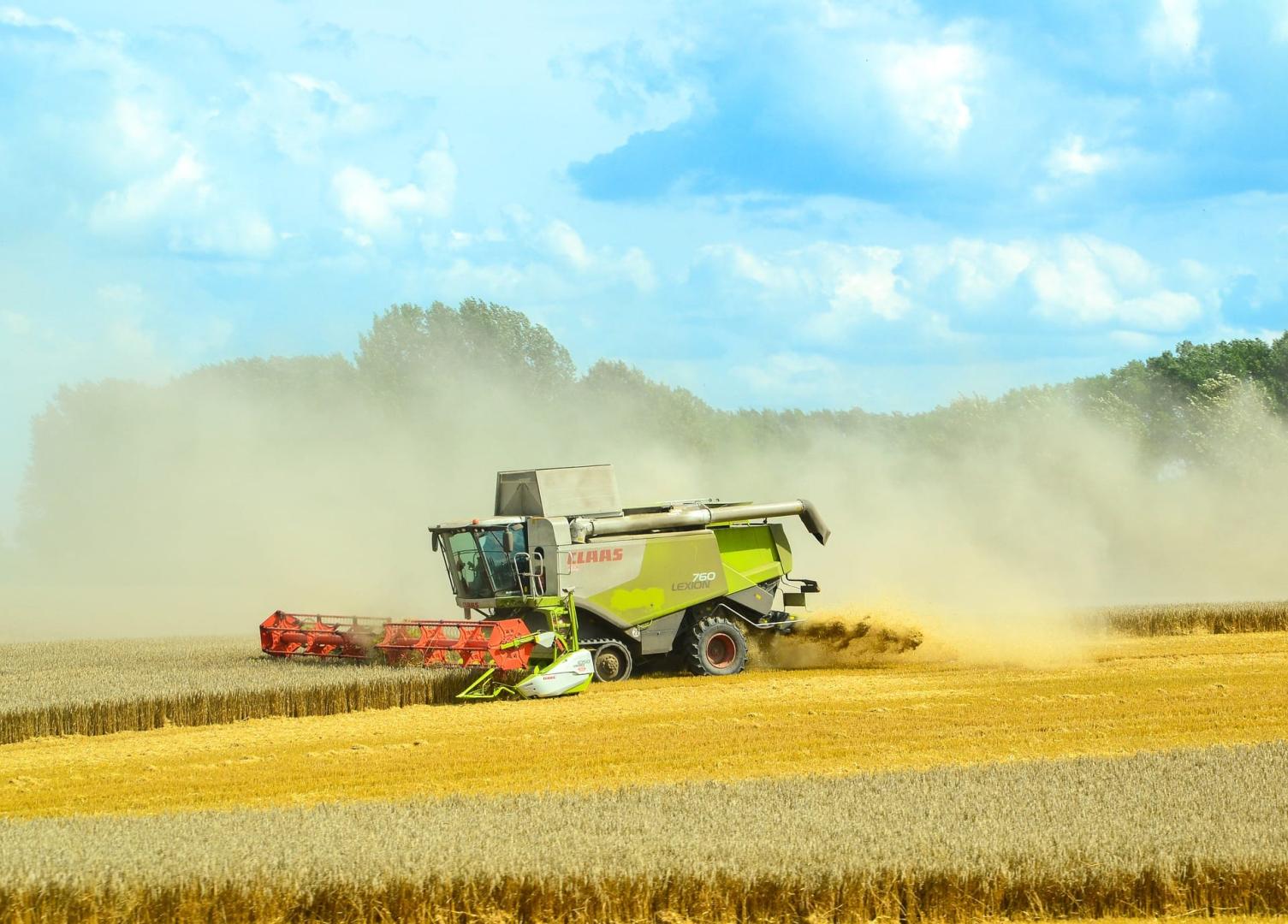 (Izvor: https://www.allampusztaikft.hu/kezdolap/tevekenysegeink)